ПРОЄКТМІНІСТЕРСТВО ОСВІТИ І НАУКИ УКРАЇНИХЕРСОНСЬКИЙ ДЕРЖАВНИЙ УНІВЕРСИТЕТОСВІТНЬО-ПРОФЕСІЙНА ПРОГРАМАСередня освіта (фізика)Другого (магістерського) рівня освітиза спеціальністю 014 Середня освіта (фізика)галузі знань 01 Освіта/ПедагогікаКваліфікація: викладач/вчитель фізики, вчитель астрономіїХерсон 2020 р.ПЕРЕДМОВАРозроблено робочою групою у складі:Шарко Валентина Дмитрівна – доктор педагогічних наук, професор, завідувач кафедри фізики та методики її навчання Херсонського державного університету (до 01.03.2018).Гончаренко Тетяна Леонідівна – кандидат педагогічних наук, завідувач кафедри фізики та методики її навчання Херсонського державного університету (з 01.06.2018)Кузьменков Сергій Георгійович – доктор педагогічних наук, професор кафедри фізики та методики її навчання Херсонського державного університету.Коробова Ірина Володимирівна – доктор педагогічних наук, доцент кафедри фізики та методики її навчання Херсонського державного університету.Івашина Юрій Кирилович – кандидат фізико-математичних наук, доцент кафедри фізики та методики її навчання Херсонського державного університету.Немченко Олександр Валентинович – кандидат фізико-математичних наук, доцент кафедри фізики та методики її навчання Херсонського державного університету.Єрмакова-Черченко Наталія Олександрівна – кандидат педагогічних наук, доцент кафедри фізики та методики її навчання Херсонського державного університету.Куриленко Наталія Валентинівна – кандидат педагогічних наук, доцент кафедри фізики та методики її навчання Херсонського державного університету.Головко Наталія Юріївна – здобувач вищої освіти ІІІ рівня (PhD) освітньо-наукової програми Середня освіта (фізика), асистент кафедри фізики та методики її навчання Херсонського державного університету.Анедченко Єлизаветта - здобувач вищої освіти ІІ рівня СВО «магістр» освітньо-професійної програми Середня освіта (фізика) Херсонського державного університету.Двоян Євген - здобувач вищої освіти ІІ рівня СВО «магістр» » освітньо-професійної програми Середня освіта (фізика) Херсонського державного університету.Рецензенти-стейкхолдериКнорр Надія Валеріївна – кандидат педагогічних наук, доцент, заступник директора з навчально-методичної роботи Херсонського обласного ліцею Херсонської обласної ради, заслужений вчитель України, Соросівський вчитель.Семакова Тетяна Олексіївна – кандидат педагогічних наук, доцент кафедри природничо-наукової підготовки Одеського національного політехнічного університету.Борча Мар’яна Драгошівна – доктор фізико-математичних наук, завідувач кафедри фізики твердого тіла Чернівецького національного університету імені Юрія Федьковича.1. Профіль освітньої програми зі спеціальності 
014 Середня освіта (фізика) ступеня вищої освіти «магістр» 2. Перелік компонент освітньо-професійної програмита їх логічна послідовність2.1. Перелік компонентів освітньої програми (ОП)Перелік дисциплін вільного вибору студентів** На базі попередньої освіти за спеціальністю Середня освіта для отримання права викладання у вищій школі ***Для перехресної магістратури з метою отримання кваліфікації вчителя закладу загальної середньої освіти.2.2. Структурно-логічна схема ОП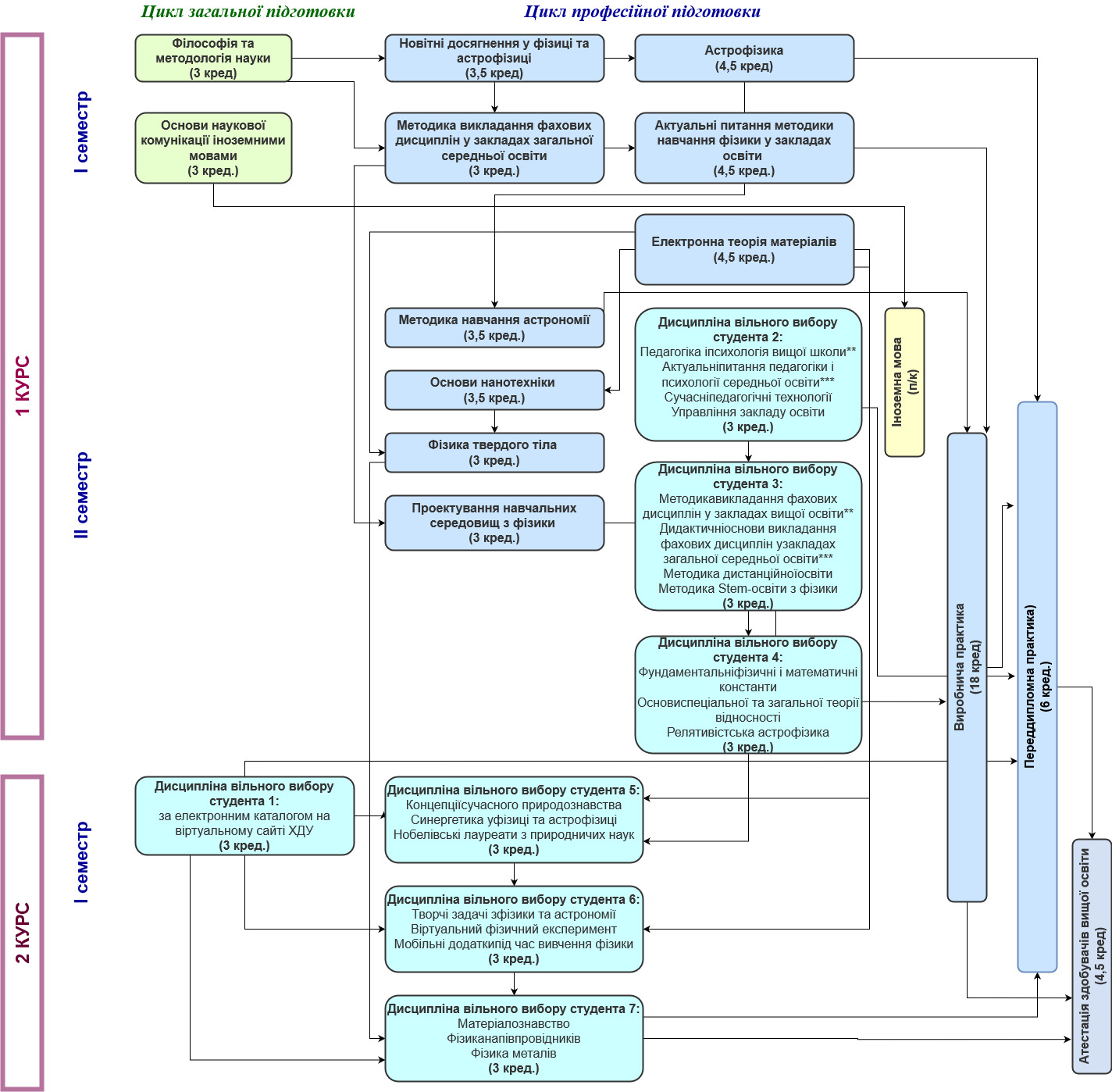 3. Форма атестації здобувачів вищої освітиАтестація здобувачів вищої освіти освітньої програми спеціальності 014 Середня освіта (фізика) проводиться у формі захисту кваліфікаційної роботи (проекту) та комплексного іспиту за фахом (методика викладання фізики у закладі вищої освіти, фізика твердого тіла та основи нанотехніки, астрономія та методика її навчання) і завершується видачею документу встановленого зразка про присудження ступеня магістра освіти з присвоєнням кваліфікації: викладач/вчитель фізики, вчитель астрономії. Атестація здійснюється відкрито і публічно.4. Матриця відповідності програмних компетентностей компонентам освітньої програмиВК 1* - дисципліни вільного вибору студентів за електронним каталогом на віртуальному сайті ХДУ5. Матриця забезпечення програмних результатів навчання (ПРН) відповідними компонентами освітньої програмиВК 1* - дисципліни вільного вибору студентів за електронним каталогом на віртуальному сайті ХДУГарант освітньої програми								Сергій КУЗЬМЕНКОВЗАТВЕРДЖЕНО вченою радою Херсонського державного університетуГолова  вченої ради ХДУ____________(Володимир ОЛЕКСЕНКО)(протокол №__ від «__»_________2020 р.)Освітня програма вводиться в дію з ______________________2020 р.Ректор Херсонського державного університету ________(Олександр СПІВАКОВСЬКИЙ)(наказ №___ від «__»__________2020 р.)1. Загальна інформація1. Загальна інформаціяПовна назва закладу вищої освіти та структурного підрозділуХерсонський державний університет, кафедра фізики та методики її навчанняСтупінь вищої освіти та назва кваліфікації мовою оригіналуМагістр освітиВчитель фізикиОфіційна назва освітньої програмиОсвітньо-професійна програма Середня освіта (фізика) підготовки магістра за спеціальністю 014 Середня освіта (фізика).Тип диплому та обсяг освітньої програмиДиплом магістра, одиничний, 90 кредитів ЄКТС, термін навчання
1 рік 4 місяціНаявність акредитаціїМіністерство освіти і науки, молоді та спорту УкраїниУкраїна 2013-2018 рр. сертифікат УД №22005375Цикл/рівеньНРК України - 8 рівень, FQ-EHEA - другий цикл, QF-LLL - 8 рівень, ПередумовиНаявність ступеня бакалавраМова(и) викладанняУкраїнськаТермін дії освітньої програмидо 1 липня 2023 р.Інтернет-адреса постійного розміщення опису освітньої програмиhttp://www.kspu.edu/About/Faculty/FPhysMathemInformatics/ChairPhysics/Curriculum.aspx2. Мета освітньої програми2. Мета освітньої програмиПідготувати фахівців, які володіють фундаментальними знаннями, уміннями і практичними навичками в галузі освіти з предметної спеціалізації «фізика», здатних здійснювати професійну діяльність, спрямовану на організацію освітнього процесу з фізики в закладах загальної середньої освіти, професійно-технічних та закладах вищої освіти на засадах особистісно-орієнтованого, діяльнісного та компетентнісного підходів; надати освіту в галузі фізики та методики її навчання з широким доступом до працевлаштування та готовністю до подальшого навчання.Підготувати фахівців, які володіють фундаментальними знаннями, уміннями і практичними навичками в галузі освіти з предметної спеціалізації «фізика», здатних здійснювати професійну діяльність, спрямовану на організацію освітнього процесу з фізики в закладах загальної середньої освіти, професійно-технічних та закладах вищої освіти на засадах особистісно-орієнтованого, діяльнісного та компетентнісного підходів; надати освіту в галузі фізики та методики її навчання з широким доступом до працевлаштування та готовністю до подальшого навчання.3. Характеристика освітньої програми3. Характеристика освітньої програмиПредметна область (галузь знань, спеціальність, спеціалізація)Обов’язкова компонента (75%), вибіркова компонента (25%)Основні предмети: методика навчання фізики у закладі вищої освіти, астрофізика, методика навчання астрономії, новітні досягнення у фізиці і астрофізиці, педагогіка і психологія вищої школи, філософія та методологія науки.Орієнтація освітньої програмиПрограма освітньо-професійна.Програма ґрунтується на загальновизнаних наукових досягненнях із врахуванням сучасного стану розвитку фізики та методики її навчання, орієнтована на актуальні спеціалізації, в межах яких можлива подальша професійна та наукова кар’єра. Зміст програми передбачає оволодіння базовими знаннями та практичними уміннями щодо використання сучасних технологій навчання учнів і студентів фізики, астрономії, здійснення науково-дослідної діяльності та виховної роботи.Основний фокус освітньої програми та спеціалізаціїЗагальна освіта в області фізики та методики її навчання в закладах загальної середньої освіти, професійно-технічних та закладах вищої освіти. Ключові слова: професійна підготовка, викладач фізики, вчитель астрономії, заклади освіти.Особливості програмиПрограма спрямована на оволодіння основами фундаментальних знань та експериментальних умінь з загальної та теоретичної фізики, астрофізики, навичками їх практичного застосування у галузі освіти та інших  галузях народного господарства.4. Придатність випускниківдо працевлаштування та подальшого навчання4. Придатність випускниківдо працевлаштування та подальшого навчанняПридатність до працевлаштуванняВипускник може займати посади відповідно класифікатору професій ДК 003-2010:2310.2   Асистент2310.2   Викладач вищого навчального закладу2320      Викладач професійного навчально-виховного закладу2320      Вчитель загальнооствітнього навчального закладу2320      Методист заочних шкіл і відділень 2351.2   Вихователь-методист2359.2   Методист позашкільного закладу3340     Лаборант (освіта)3491     Лаборант наукового підрозділу (інші сфери (галузі) наукових досліджень)Подальше навчанняМожливість продовжити навчання на наступному рівні вищої освіти.5. Викладання та оцінювання5. Викладання та оцінюванняВикладання та навчанняСтудентоцентроване, проблемно-, компетентнісно-, комп’ютерно-орієнтоване навчання та самонавчання, змішане, інтерактивне, контекстне, інтегроване навчання, модульно-розвивальні та кейс-технології, лекції, семінари, практичні та лабораторні роботи з реального і віртуального експерименту, розрахунково-графічні роботи, участь у тренінгах, групова робота, ділові ігри, самостійна робота на основі підручників та конспектів, дослідницькі завдання, консультації із викладачами, презентація кваліфікаційної роботи.ОцінюванняУсні і письмові екзамени, презентації, портфоліо, поточний контроль, звіти практики, тестовий контроль, захист лабораторних, проектних робіт, захист кваліфікаційної  роботи (проекту), атестація.Оцінювання відбувається за трьома шкалами оцінювання: національною (відмінно, добре, задовільно, незадовільно, зараховано, незараховано), 100-бальною та ECTS.6. Програмні компетентності6. Програмні компетентностіІнтегральна компетентністьІК. Здатність розв’язувати складні спеціалізовані задачі та практичні проблеми в галузі освіти, що передбачає застосування теорій та методів освітніх наук та фізики і характеризується комплексністю та невизначеністю педагогічних умов організації освітнього процесу в закладах загальної середньої освіти за рівнями «базова середня освіта» та «профільна середня освіта», професійно-технічних та закладах вищої освіти.Загальні компетентності (ЗК) ЗК1. Знання та розуміння предметної області та специфіки професійної діяльності.ЗК2. Здатність до пошуку інформації з різних джерел, її аналізу, оброблення, зберігання та передавання.ЗК3. Здатність застосовувати набуті знання в практичних ситуаціях.ЗК4. Здатність вчитися і оволодівати новітніми знаннями.ЗК5. Здатність до абстрактного, аналітичного, творчого та критичного мислення, а також до генерування ідей.ЗК6. Здатність до проведення досліджень на належному науковому рівні.ЗК7. Здатність до адаптації та діяльності в нових ситуаціях. ЗК8. Здатність діяти на основі етичних міркувань (мотивів). ЗК9. Здатність діяти свідомо та соціально відповідально.ЗК10. Здатність працювати в команді.ЗК11. Здатність спілкуватися державною мовою як усно, так і письмово.ЗК12. Здатність використовувати знання іноземної мови в освітній діяльності.Фахові компетентності спеціальності (ФК) ФК1. Здатність використовувати систематизовані теоретичні та практичні знання з фізики та методики навчання фізики при вирішенні професійних завдань.ФК2. Володіння математичним апаратом фізики.ФК3. Здатність використовувати теоретичні знання й практичні навички для оволодіння основами теорії і методів фізичних досліджень.ФК4. Здатність характеризувати досягнення фізичної науки та її роль у житті суспільства.ФК5. Розуміння та обґрунтування доцільності реалізації стратегії сталого розвитку людства і шляхів вирішення глобальних проблем. ФК6. Здатність використовувати інформаційні та інноваційні технології у навчанні учнів та студентів фізики. ФК7. Здатність формувати в учнів і студентів предметні компетентності.ФК8. Володіння основами цілепокладання, планування та проектування процесу навчання фізики у закладах загальної середньої освіти, професійно-технічних та закладах вищої освіти.ФК9. Здатність до організації і проведення освітнього процесу з фізики у закладах загальної середньої освіти, професійно-технічних та закладах вищої освіти.ФК10. Здатність керувати дослідницькою діяльністю учнів і студентів з фізики під час аудиторної (лекції, практичні та лабораторні заняття) та позааудиторної роботи (різні види навчальних і виробничих практик, гурткова робота, робота проблемних груп та інші форми).ФК11. Здатність здійснювати об’єктивний контроль і оцінювання рівня навчальних досягнень учнів та студентів з фізики .ФК12. Здатність до організації і проведення позакласної та позашкільної роботи з фізики у закладах загальної середньої освіти, професійно-технічних та закладах вищої освіти.ФК13. Здатність організовувати роботу відповідно до вимог безпеки життєдіяльності .й охорони праці в межах функціональних обов’язків вчителя та викладача фізики.ФК14. Здатність застосовувати знання з психолого-педагогічних дисциплін у навчанні і вихованні учнів та студентів.ФК15. Здатність до рефлексії та самоорганізації професійної діяльності.7. Програмні результати навчання7. Програмні результати навчанняЗнання:ПРЗ1. Демонструє знання та розуміння основ загальної та теоретичної фізики, астрофізики.ПРЗ2. Знає загальні питання методики навчання фізики, методики  фізичного експерименту, методики вивчення окремих тем шкільного, загального, теоретичного курсів фізики.ПРЗ3. Знає й розуміє математичні методи фізики та розділів математики, що є основою вивчення курсів загальної та теоретичної фізики.ПРЗ4. Використовує професійно профільовані знання в галузі математики та математичної статистики для статистичної обробки експериментальних даних і математичного моделювання фізичних явищ і процесів.ПРЗ5. Знає основні психолого-педагогічні теорії навчання, інноваційні технології навчання фізики, актуальні проблеми розвитку педагогіки та методики навчання фізикиПРЗ6. Знає форми, методи і засоби контролю та корекції знань учнів та студентів з фізики та астрономії.ПРЗ7. Знає зміст, форми та методи організації різних видів позааудиторної роботи студентів з фізикиПРЗ8. Знає основи безпеки життєдіяльності, безпечного використання обладнання кабінету та лабораторій фізики.Уміння:ПРУ1. Аналізує фізичні явища і процеси з погляду фундаментальних фізичних теорій, принципів і знань, а також на основі відповідних математичних методів.ПРУ2. Володіє методикою проведення сучасного фізичного експерименту, здатний застосовувати всі його види у освітньому процесі з фізики.ПРУ3. Розв’язує задачі різних рівнів складності шкільного, загального, теоретичного курсів фізики.ПРУ4. Здатний формувати в учнів і студентів уміння користуватися мовою фізики, навчати учнів і студентів розв’язувати фізичні задачі, формувати в них експериментальні вміння. ПРУ5. Користується математичним апаратом фізики, використання математичних та числових методів, які часто застосовуються у фізиці.ПРУ6. Здатний здійснювати методичну діяльність з навчання учнів та студентів астрономії на основі знань і вмінь з астрофізики, астрономії та методики її навчання.ПРУ7. Проектує різні типи занять і конкретну технологію навчання фізики та реалізує їх на практиці із застосуванням сучасних інформаційних технологій, розробляє методичне забезпечення освітнього процесу з фізики у закладах загальної середньої освіти, професійно-технічних та закладах вищої освіти. ПРУ8. Застосовує методи діагностування досягнень учнів і студентів з фізики, добирає й розробляє завдання для тестів, самостійних і контрольних робіт, індивідуальної роботи.ПРУ9. Використовує методи психодіагностики для організації диференційованого навчання учнів і студентів фізики та аналізу результатів власної педагогічної діяльності.ПРУ10. Уміє добувати інформацію з різних джерел, обробляти, аналізувати, зберігати та передавати її, насамперед за допомогою інформаційних  технологій.ПРУ11. Самостійно вивчає нові питання фізики та методики навчання фізики за різноманітними інформаційними джереламиПРУ12. Формує в учнів і студентів основи цілісної природничо-наукової картини світу через міжпредметні зв’язки з філософією, хімією, біологією, географією, відповідно до вимог державного стандарту для закладів загальної середньої освіти. ПРУ13. Дотримується правових норм і законів, нормативно-правових актів України, усвідомлює необхідність їх дотримання.Комунікація:ПРК1. Володіє основами професійної мовленнєвої культури під час  навчання фізики учнів і студентів у закладах загальної середньої освіти, професійно-технічних та закладах вищої освіти.ПРК2. Пояснює фахівцям і не фахівцям стратегію сталого розвитку людства і шляхи вирішення його глобальних проблем.Автономія і відповідальністьПРА1. Усвідомлює соціальну значущість майбутньої професії, сформованість мотивації до здійснення професійної діяльностіПРА2. Відповідально ставиться до забезпечення вимог до охорони життя і здоров'я учнів та студентів у освітньому процесі та позаурочній діяльності з фізики.8. Ресурсне забезпечення реалізації програми8. Ресурсне забезпечення реалізації програмиКадрове забезпеченнядоктори фізико-математичних, педагогічних наук, кандидати фізико-математичних, технічних і педагогічних наукМатеріально-технічне забезпеченняЛабораторії фізики твердого тіла та матеріалознавства, нанотехніки, астрономічна обсерваторія, 10 комп’ютерних класів, wi-fi, мультимедійне обладнанняІнформаційне танавчально-методичнезабезпеченняЕ-бібліотека, WoS доступ, НМКД в електронному та друкованому вигляді:http://www.kspu.edu/About/Faculty/FPhysMathemInformatics/ChairPhysics/Teaching_methodically_zabezpechennya_dist.aspx9. Академічна мобільність9. Академічна мобільністьНаціональна кредитна мобільністьПідготовка магістрів за кредитно-трансферною системою. Обсяг одного кредиту – 30 годин.Міжнародна кредитна мобільністьСеместрове навчання у Поморській Академії (Польща) за наявності відповідної угоди.Семестрове стажування в університеті Альпен-Адріа за програмою Еразмус+ (Клагенфурт, Австрія) за наявності відповідної угоди.Навчання іноземних здобувачів вищої освітиМожливості навчання для іноземних здобувачів вищої освіти за умови проходження українських річних мовних курсів на базі ХДУКод н/дКомпоненти освітньої програми (навчальні дисципліни, курсові проекти, практики, кваліфікаційна робота)Кількість кредитівФорма підсумк. контролю1234Обов’язкові компоненти ОПОбов’язкові компоненти ОПОбов’язкові компоненти ОПОбов’язкові компоненти ОПОК 1Філософія та методологія науки3диф. залікОК 2Основи наукової комунікації іноземними мовами3диф. залікОК 3Новітні досягнення у фізиці та астрофізиці3,5диф. залікОК 4Методика викладання фахових дисциплін у закладах загальної середньої освіти3екзаменОК 5Астрофізика4,5екзаменОК 6Методика навчання астрономії3,5диф. залікОК 7Основи нанотехніки3,5екзаменОК 8Фізика твердого тіла3екзаменОК 9Електронна теорія матеріалів4,5диф. залікОК 10Проектування навчальних середовищ з фізики3диф. залікОК 11Актуальні питання методики навчання фізики у закладах освіти 4,5диф. залік ОК 12Виробнича практика18диф. залікОК 13Переддипломна практика6диф. залікОК 14Атестація здобувачів вищої освіти4,5захист, екзаменЗагальний обсяг обов’язкових компонентЗагальний обсяг обов’язкових компонент67,567,5Вибіркові компоненти ОПВибіркові компоненти ОПВибіркові компоненти ОПВибіркові компоненти ОПВК 1Дисципліна вільного вибору 13диф. залікВК 2Дисципліна вільного вибору 23диф. залікВК 3Дисципліна вільного вибору 33диф. залікВК 4Дисципліна вільного вибору 43диф. залікВК 5Дисципліна вільного вибору 53диф. залікВК 6Дисципліна вільного вибору 63диф. залікВК 7Дисципліна вільного вибору 74,5диф. залікЗагальний обсяг вибіркових компонентЗагальний обсяг вибіркових компонент22,522,5Загальний обсяг освітньої програмиЗагальний обсяг освітньої програми9090Шифр ДВВНазва дисциплінДисципліна вільного вибору 1Дисципліна вільного вибору (за електронним каталогом на віртуальному сайті ХДУ)Дисципліна вільного вибору 2Педагогіка і психологія вищої школи**Актуальні питання педагогіки і психології середньої освіти***Сучасні педагогічні технологіїУправління закладу освітиДисципліна вільного вибору 3Методика викладання фахових дисциплін у закладах вищої освіти**Дидактичні основи викладання фахових дисциплін у закладах загальної середньої освіти***Методика дистанційної освітиМетодика Stem-освіти з фізикиДисципліна вільного вибору 4Фундаментальні фізичні і математичні константи Основи спеціальної та загальної теорії відносності Релятивістська астрофізикаДисципліна вільного вибору 5Концепції сучасного природознавстваСинергетика у фізиці та астрофізиціНобелівські лауреати з природничих наукДисципліна вільного вибору 6Творчі задачі з фізики та астрономії Віртуальний фізичний експеримент Мобільні додатки  під час вивчення фізикиДисципліна вільного вибору 7МатеріалознавствоФізика напівпровідниківФізика металівОК 1ОК 2ОК 3ОК 4ОК 5ОК 6ОК 7ОК 8ОК 9ОК 10ОК 11ОК 12ОК 13ОК 14ВК 1*ВК 2.1ВК 2.2ВК 2.3ВК 2.4ВК 3.1ВК 3.2ВК 3.3ВК 3.4ВК 4.1ВК 4.2ВК 4.3ВК 5.1ВК 5.2ВК 5.3ВК 6.1ВК 6.2ВК 6.3ВК 7.1ВК 7.2ВК 7.3ЗК 1+++++++++++++++++++++ЗК 2++++++++++++++++++++++++++++++++++ЗК 3++++++++++++++++++ЗК 4+++++++++++++++++++++++++++++++ЗК 5++++++++++++++++ЗК 6+++++++++++++ЗК 7++++++++++ЗК 8++++++++ЗК 9++++++ЗК 10+++++++++ЗК 11++++++++++++ЗК 12+++++++ФК 1++++++++++++++++ФК 2+++++++++++++ФК 3++++++++++++++ФК 4+++++++++++++ФК 5++++++++++++ФК 6++++++++++++ФК 7+++++++++++++++++++++++ФК 8++++++++ФК 9++++++++++ФК 10++++++++++++++ФК 11++++++++++++ФК 12++++++++++++ФК 13++++ФК 14++++++++ФК 15++++ОК 1ОК 2ОК 3ОК 4ОК 5ОК 6ОК 7ОК 8ОК 9ОК 10ОК 11ОК 12ОК 13ОК 14ВК 1*ВК 2.1ВК 2.2ВК 2.3ВК 2.4ВК 3.1ВК 3.2ВК 3.3ВК 3.4ВК 4.1ВК 4.2ВК 4.3ВК 5.1ВК 5.2ВК 5.3ВК 6.1ВК 6.2ВК 6.3ВК 7.1ВК 7.2ВК 7.3ПРЗ 1+++++++++++++++++ПРЗ 2+++++++++++++ПРЗ 3+++++++++++++++++ПРЗ 4++++++++++++++ПРЗ 5+++++++++++++++ПРЗ 6+++++++++++++++ПРЗ 7++++++++++ПРЗ  8+++++++++++ПРУ 1+++++++++++++++ПРУ 2+++++++++ПРУ 3++++++++++++++ПРУ 4+++++++ПРУ 5++++++++++++++++ПРУ 6+++++ПРУ 7+++++++++++++++ПРУ 8+++++++++++++ПРУ 9+++++++++++++ПРУ 10+++++++++++++++++++ПРУ 11+++++++++++++++++ПРУ 12+++++++++++++++ПРУ 13+++ПРК 1++++++++++++++++ПРК 2++++++++++++++++++++ПРА 1+++++++++++++ПРА 2++++++++++